U.S. Army Child & Youth Services USAG Fort HamiltonFort Hamilton Youth Center The Hamilton Homework LabSchool Year 2020-2021Fort Hamilton Sponsors/Parents, The safety and well-being of your children remains our number one priority at Fort Hamilton Child & Youth Services.  As such, we are doing everything possible to keep children, our team, and community members protected from the COVID-19 virus. We are continuing to provide all the best services the Youth Center can provide during this pandemic. As we enter this new school year, we will be ready to support and lead our children and youth into the many challenges of this new academic experience. Fostering a safe and healthy environment is the utmost importance as we continue to provide services for Before & After school children, to include our new all day remote learners. We are fortunate that we are able to deliver our Homework Center to your children as they transition into the new school year. CYS Homework Center & Power Hour!Our Homework Center is filled with quality resources that assists us in providing homework help with supplemental tools facilitated by our supportive Youth Center team. As a military affiliated Boys and Girls Clubs of America (BGCA), we are excited to continue delivering our academic support incentive program Power Hour! The goal of Power Hour! is to increase the academic success of our program attendees so that they have opportunity to develop behavioral and social skills through homework completion, high yield learning activities, and tutoring. In addition, our program framework revolves around 21st century learning goals and place an emphasis on constructing youth-centered environments that promote creativity, collaboration, communication and critical thinking skills. Homework Center will provide age appropriate resources and guidelines so that time spent within the Homework Center is purposeful and meaningful to your child’s academic growth.As a result of participating in Power Hour! children will earn points by completing their homework and participating in enrichment activities. The points they earn can be exchanged for prizes throughout the year. Our Homework Center amenities include:Free Wi-Fi connection-user names and passwords will be issued at registration. Youth Center desktops & Ipad devices. (We highly encourage and must recommend  that school issued devices be brought for remote learning)Comfortable & safe work spacesTutor.comYouth Center staff ready to support and assist throughout remote learning & homework helpImportant Note:The Homework Center does not duplicate the stereotypical classroom environment. We are aware of the different learning styles our youth have and provide an environment that is comfortable for various learning and studying styles.CYS Homework Center Staff RoleThe role of Homework Center staff is to provide a structured, supportive environment in which youth may work on their take-home assignments from school, and to assist youth with their assignments to the best of their ability. Although the staff member strives to provide individualized, personal attention to all youth within the homework center, it is still the responsibility of the parent/guardian to check for completion of assignments.  We are asking for your partnership as a sponsor/parent in helping your child/youth to succeed academically.CYS staff will move around the room, stopping from time to time to give helpfulcomments or suggestions. Remember, CYS staff do not do homework for youth. CYS staff will not be responsible for ensuring children/youth submit homework assignments via remote or in-person. CYS staff will check the assignments as they are completed. If they find any problems, they will call them to the youth’s attention and offer suggestions or give references to help him or her correct it. If the youth is still unable to correct the mistake, they will instruct him or her to ask their classroom teacher to help. Hours of Homework CenterEffective September 8th, 2020-Fort Hamilton Youth Center Homework Center will be available to CYS children and youth from Monday through Friday starting at 0700 through facility closing time. We will provide the room and space for any child/youth to support remote learning and provide the space for homework help. Youth Center team will provide facilitation throughout operating hours to include assisting with logistical issues of remote learning. 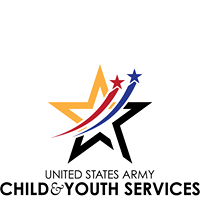 